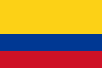 MUJERES TRANS NO DESTINATARIAS DE LA LEY DE SERVICIO MILITAR OBLIGATORIOCorte Constitucional de Colombia Sentencia T-099/15Fecha: 10/03/2015Antecedentes1. La actora manifestó que, aunque fisiológicamente nació como un hombre, empezó a considerarse como una mujer y a sentir una atracción física por los hombres desde los 12 años de edad. En ese momento, comenzó “a pintarse los ojos y a colocarse (sic) ropa femenina a escondidas de su padre”[3]; cuando él se percató de la situación decidió expulsarla violentamente de la casa.2. Debido a esto, la peticionaria se vio forzada a ejercer la prostitución. Señaló que, por su apariencia, a partir de ese momento ha tenido problemas con las autoridades de Policía y que sus intentos por conseguir trabajo se han visto frustrados por no tener la libreta militar. Además, a raíz de su actividad como trabajadora sexual, se contagió con el Virus de Inmunodeficiencia Humana (VIH).3. Por otra parte, la accionante explicó que tuvo que salir desplazada de la ciudad de Circasia (Quindío) pues recibió amenazas de muerte de las Bandas Criminales (BACRIM) de la región por su trabajo como líder de la Mesa Municipal de  la Comunidad de Lesbianas, Gays, Bisexuales, Trans e Intersexuales (LGBTI) donde desarrolló brigadas de atención para personas con VIH y jóvenes en contextos de vulnerabilidad por su orientación sexual o identidad de género. En razón a estas amenazas, se vio obligada a trasladarse a Bogotá junto a su madre, de 64 años de edad. Manifestó que al llegar a la ciudad presentó una declaración ante la Unidad para la Atención y Reparación Integral de las Víctimas y posteriormente fue inscrita en el Registro Único de Víctimas (RUV). Señaló que después de la inscripción solo ha recibido, en forma de ayuda humanitaria, un mercado y un subsidio de atención por un valor de seiscientos cuarenta mil pesos ($640,000) por lo que actualmente ejerce de nuevo la prostitución.4. La actora señaló que el 8 de mayo del 2014 sostuvo una reunión, a instancias de la Oficina de Diversidad Sexual del Departamento de Planeación Distrital de Bogotá, con el Coronel José Antonio Carrillo Rubio -en las oficinas del Distrito Militar de Puente Aranda- con el fin de definir su situación militar. Después de esa reunión, y siguiendo las instrucciones que recibió del Coronel Carrillo, se acercó al Distrito Militar No. 59 en Soacha y presentó un certificado del RUV con el fin de ser eximida del pago de la cuota de compensación y recibir su libreta militar. Sin embargo, no pudo obtener el documento pues le informaron que debía pagar una multa de un millón trescientos mil pesos ($1,3000,000) “por que (sic) no se había presentado a tiempo hace 10 años” [4].5. Por estos hechos, la demandante presentó una acción de tutela contra la Dirección de Reclutamiento y Control de Reservas del Ejército y solicitó que se le ordenara a la entidad expedir su libreta militar en el término de 48 horas. Asimismo pidió que se condenara en abstracto a dicha Dirección por el daño emergente que sus actuaciones le ocasionaron. Por último, demandó que se le ordenara a la demandada establecer una ruta de atención especial para las personas transexuales y -teniendo en cuenta “las circunstancias de vulnerabilidad y de exclusión total que históricamente han rodeado a las personas trans en el mundo y en Colombia” [5]- que se inste a la Dirección de Diversidad Sexual del Ministerio del Interior a que presente y trámite ante el Congreso de la República un proyecto de ley de identidad de género que, entre otras cosas, proteja los derechos constitucionales de las mujeres y hombres transexuales.Sentencia Primero.- LEVANTAR la suspensión del término decretado para decidir el presente asunto.Segundo.- CONFIRMAR parcialmente la decisión proferida por la Sala Civil Especializada de Restitución de Tierras del Tribunal Superior del Distrito Judicial de Bogotá que, en providencia del 5 de agosto de 2014, amparó los derechos al libre desarrollo de la personalidad, dignidad humana  e igualdad de Gina Hoyos Gallego, pero por las razones expuestas en el presente fallo. Tercero.- REVOCAR el numeral segundo de la parte resolutiva de la sentencia proferida por la Sala Civil Especializada de Restitución de Tierras del Tribunal Superior del Distrito Judicial de Bogotá. En su lugar, ORDENAR a la Dirección de Reclutamiento y Control de Reservas del Ejército Nacional que, dentro de las cuarenta y ocho (48) horas siguientes a la notificación de la presente providencia, suspenda toda actuación administrativa tendiente a la entrega de la libreta militar a la señora Gina Hoyos Gallego en el entendido de que ella, como mujer transgénero, no es destinataria de las normas sobre reclutamiento y servicio militar obligatorio de la Ley 48 de 1993.Cuarto.- CONFIRMAR las demás órdenes proferidas por la Sala Civil Especializada de Restitución de Tierras del Tribunal Superior del Distrito Judicial de Bogotá, en su sentencia del 5 de agosto de 2014.Quinto.- INVITAR a la Defensoría Delegada para Asuntos Constitucionales y Legales de la Defensoría del Pueblo y a la Dirección de Diversidad Sexual de la Secretaría de Planeación de Bogotá, a que acompañen a la señora Gina Hoyos Gallego en el cumplimiento del presente fallo.Sexto.- ORDENAR al Ministerio de Defensa y al Comando General de las Fuerzas Armadas que, en un plazo máximo de dos (2) meses contados a partir de la notificación de la presente sentencia, desarrollen un protocolo de información y una campaña pedagógica en todos los distritos de reclutamiento del país para que, en caso de que nuevamente una mujer transgénero sea citada a regularizar su situación militar, ésta conozca plenamente los límites que tiene la Ley 48 de 1993 y la obligación que tiene la autoridad militar de no realizar ningún procedimiento que vulnere la dignidad, la autonomía, el libre desarrollo de la personalidad e igualdad de estas ciudadanas, en los términos señalados en esta providencia. Del mismo modo, deberá incluirse un mecanismo para el reclutamiento de los hombres transexuales que puedan ser sujetos de la Ley 48 de 1993 y deberá considerarse la posibilidad de que las mujeres transexuales gocen de garantías suficientes para prestar el servicio militar, cuando voluntariamente lo decidan, tal como les es permitido por la Ley.Séptimo.- INSTAR al Ministerio del Interior a que, dentro del proceso de política pública que viene desarrollando para la presentación de un proyecto de Ley de Identidad de Género, incluya propuestas tendientes a remover los obstáculos que las personas transgénero tienen que enfrentar para la modificación de su identidad o de su sexo en los documentos de identidad y de registro civil. Particularmente, se recomienda incorporar mecanismos que: i) hagan posibles los cambios de sexo y nombre en los documentos de identidad y en el registro civil, con la simple declaración de parte ante notario público rendida por la persona que se autoreferencia como hombre o mujer transexual; ii) introduzcan la posibilidad de que las personas puedan no reconocerse a sí mismas dentro de alguno de los sexos binarios (masculino o femenino) con la incorporación de un sexo indeterminado en los documentos oficiales; iii) proscriban cualquier procedimiento judicial, notarial o médico que implique que las personas transexuales deban someterse a prácticas violatorias de su derecho a la dignidad humana e invasivas de su privacidad, intimidad y autonomía.Octavo.- EXHORTAR al Congreso de la República, para que, en el menor tiempo posible, promulgue una Ley de Identidad de Género que proteja los derechos fundamentales de las mujeres y hombres transexuales, con la consideración, entre otros, de los fundamentos de esta providencia.Noveno.- INSTAR a la Defensoría Delegada para Asuntos Constitucionales y Legales de la Defensoría del Pueblo y a la Dirección de Diversidad Sexual de la Secretaría de Planeación de Bogotá a que, en los procesos de acompañamiento a la población transexual que actualmente dirigen, informen de esta sentencia, particularmente en lo que respecta a que las mujeres transgénero no son destinatarias de la obligación de prestar el servicio militar, no deben tramitar la libreta militar y su sola declaración de autoreconocimiento basta para que sean consideradas mujeres transexuales.Décimo.- SOLICITAR a la Sala Administrativa del Consejo Superior de la Judicatura, difundir por el medio más expedito posible esta sentencia a todos los despachos judiciales del país, para que apliquen un enfoque diferencial que tenga en cuenta la protección constitucional de la identidad de género y la orientación sexual frente a prohibición de obligar a prestar el servicio militar a las mujeres transexuales.